BREVET DE TECHNICIEN SUPÉRIEURTRAITEMENTS DES MATÉRIAUXSCIENCES ET Techniques IndustriellesSous-épreuve spécifique à chaque optionOption A – Traitements Thermiques- U4.4A -SESSION 2023_____Durée : 2 heuresCoefficient : 2_____L'usage de tout modèle de calculatrice, avec ou sans mode examen, est interditDès que le sujet vous est remis, assurez-vous qu’il est complet.Le sujet comporte 10 pages, numérotées de 1/10 à 10/10.Présentation de l’entreprise et objet de l’étudeUne société spécialisée dans la conception et la réalisation de disques de frein et d’éléments de suspension reçoit de la part d’une entreprise fabriquant des VTT, une commande d’un minimum de 10 000 ensembles par an renouvelable.L’étude portera essentiellement sur les traitements thermiques :Des disques de frein (partie I),Des axes d’articulation participant à la cinématique de l’ensemble de suspension arrière (partie II).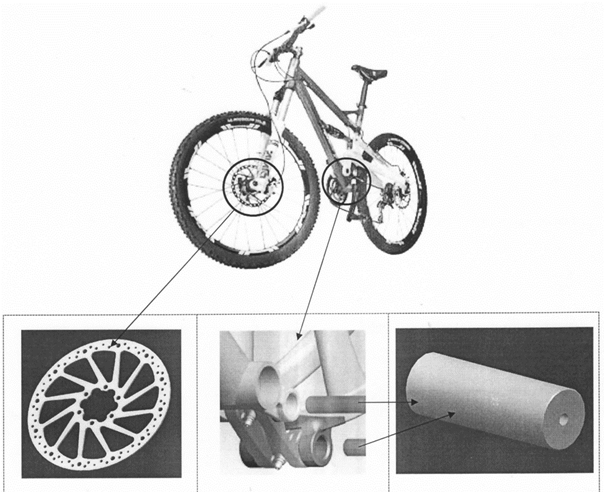 PARTIE I : Étude des disques de frein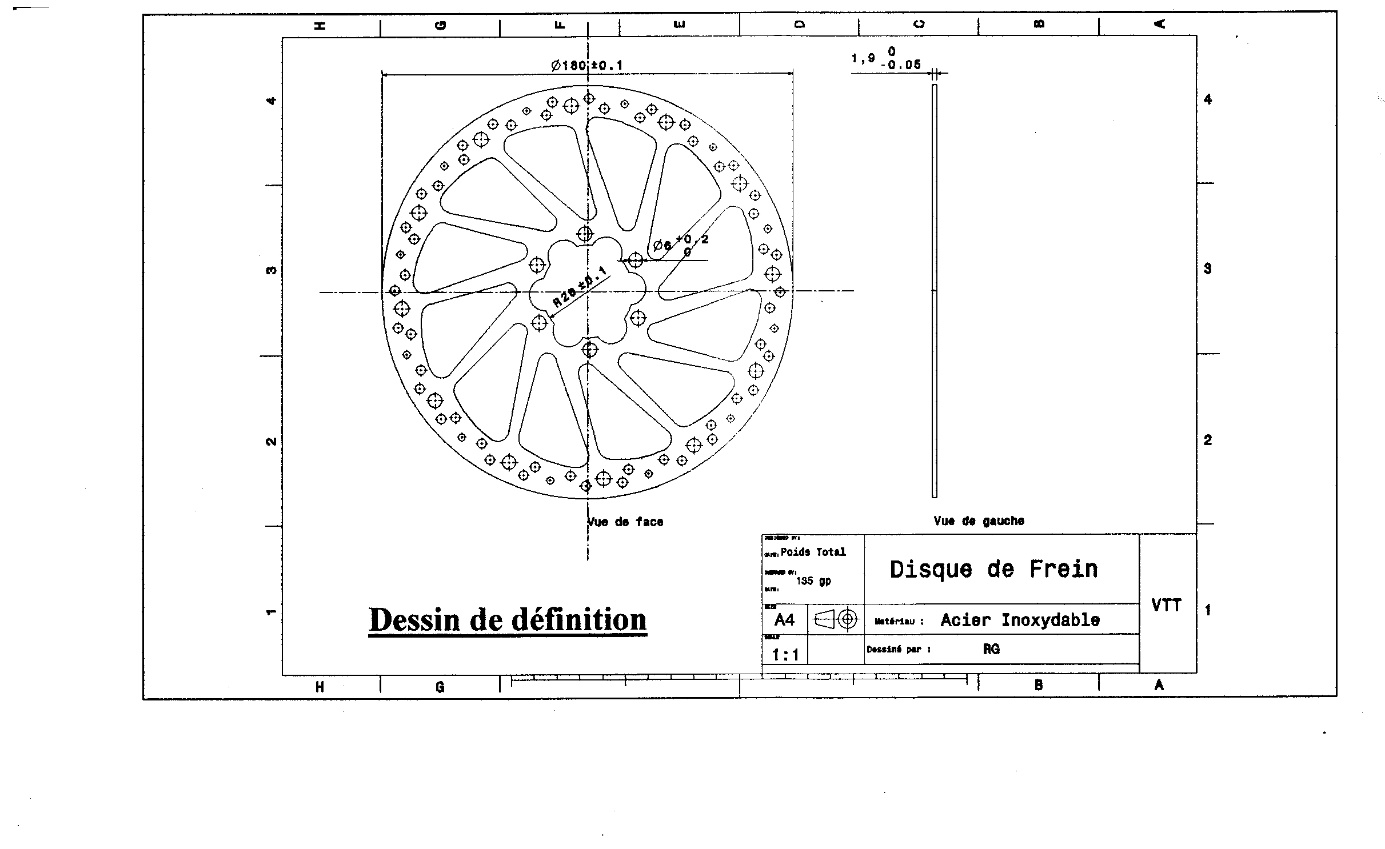 Cahier des charges Matière : Acier inoxydable à déterminer.Brut : Découpé dans une plaque d’épaisseur 2 mm.Caractéristiques mécaniques :		460 ≤ HV30 ≤ 470						KCU > 20 J/cm²Caractéristiques générales requises : Légèreté,Résistance à l’usure,Bon coefficient de frottement,Bonne résistance à la corrosion.Série : 10 000 disques minimum par an, renouvelable.Coût : Le plus faible possible.Gamme de fabrication simplifiée :Phase 10 : Découpage laser et polissage.Phase 20 : Traitement thermique de trempe sous presse.(À définir en fonction du cahier des charges).Phase 30 : Traitement thermique de revenu.(À définir en fonction du cahier des charges).Phase 40 : Rectification. (Épaisseur 1,9 mm).Phase 50 : Contrôles.Phase 60 : Gravure.La société dispose de 3 nuances d’aciers inoxydables :X20Cr13X5CrNi18-10X6Cr17Il est demandé de réaliser le choix de l’acier et l’étude du traitement permettant l’obtention des caractéristiques mécaniques et générales requises par le cahier des charges. (Voir annexes 1 et 2 pages 7 et 8).I.1 Étude du matériau :I.1.1	Donner, compte-tenu de leur désignation, la composition chimique de ces aciers.I.1.2	Préciser, pour chaque acier, la famille d’acier inoxydable à laquelle il appartient.I.1.3	L’acier retenu est de nuance X20Cr13. Justifier ce choix en tenant compte du cahier des charges et de la gamme de fabrication.I.1.4	Donner la microstructure obtenue à proximité de la découpe laser. Étant donnée la gamme de fabrication, préciser si cette microstructure pose un problème particulier.I.2 Étude du traitement de trempe de la phase 20 :I.2.1	En vous aidant des annexes 1 et 2 pages 7 et 8, déterminer, pour le cycle de trempe, la température de chauffage et le milieu de refroidissement. Justifier vos choix.I.2.2	Un préchauffage est prévu lors de la phase 20. Justifier sa présence.I.2.3	Donner les risques engendrés par un refroidissement trop lent.I.2.4	Donner le principe de la trempe sous presse. Préciser l’utilité de cette technique ici.I.3 Étude du traitement de revenu de la phase 30 :I.3.1	Déterminer la température de revenu permettant de répondre au cahier des charges. Justifier votre réponse.I.3.2	Expliquer la chute de résilience observée entre 300 et 500°C sur la courbe de revenu.I.3.3	Lors d’utilisations extrêmes et de freinages très intensifs et continus, la température du disque peut fortement s’élever.	Indiquer, selon vous, la température limite d’utilisation à ne pas dépasser. Justifier votre réponse en vous appuyant sur l’annexe 2 page 8.PARTIE II : Étude des axes d’articulation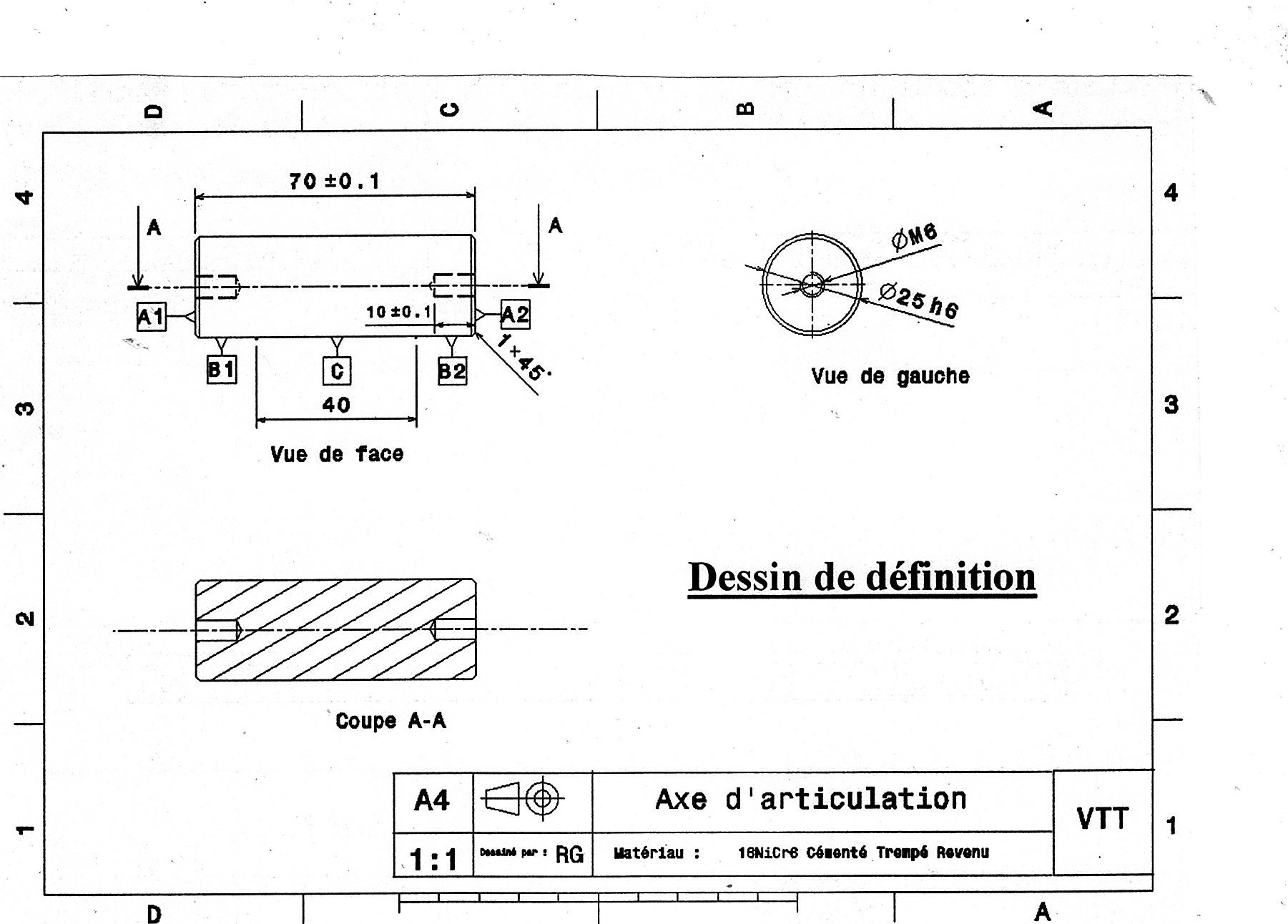 Cahier des charges Matière : 16NiCr6Brut : Lopin, de diamètre 30 mm et de longueur 75 mm débité, dans une barre laminée.Caractéristiques mécaniques et structurales :HV 1 ≥ 700 en surface de la partie cylindrique repérée C sur le dessin ci-dessus (longueur traitée de 40 mm).Profondeur conventionnelle de cémentation comprise entre 0,6 et 0,8 mm.Absence de cémentite en réseau dans la couche cémentée.Pourcentage d’austénite résiduelle faible.Les réserves de traitement sur les surfaces A1, A2, B1, B2 seront obtenues par surépaisseur d’usinage.Série : 10 000 axes par an, renouvelable.Coût : Le plus faible possible.Pour l’obtention des caractéristiques mécaniques et métallurgiques requises pour ces axes d’articulation, le traitement retenu est une cémentation gazeuse suivie d’une trempe et d’un revenu sur un acier de nuance 16NiCr6.II.1 Étude de la cémentation :II.1.1	Le potentiel carbone de l’installation est réglé à 0,8%, ce choix vous semble-t-il judicieux au regard du cahier des charge ? Justifier votre réponse.II.1.2	Définir la notion de potentiel carbone utilisée dans la question précédente.II.1.3	Indiquer les paramètres dont dépend la profondeur de la couche cémentée. Justifier votre réponse.II.1.4	En vous aidant des annexes 3 et 4 page 9, déterminer la température de diffusion. Estimer et indiquer un ordre de grandeur du temps de traitement.II.2 Recherche de la validité du 16NiCr6 :II.2.1	Compte-tenu du cahier des charges et de l’existence de réserves de cémentation, expliquer pourquoi une trempe directe n’est pas envisageable.II.2.2	Afin de respecter les caractéristiques demandées par le cahier des charges, on réalise un traitement de trempe et revenu. Déterminer et tracer, à l’aide de l’annexe 3 page 9, le cycle thermique complet à appliquer (températures, temps, refroidissements seront justifiés).II.2.3	Positionner cette phase de traitements thermiques dans la gamme de fabrication donnée en annexe 4 page 9. Ce choix doit être justifié.II.2.4	Lors du contrôle final, une filiation de microdureté sur une pièce témoin cémentée, trempée et revenue donne les valeurs suivantes :Préciser si le cahier des charges est respecté. La réponse doit être justifiée.Barème de notation :Partie I :Partie II : ANNEXE 1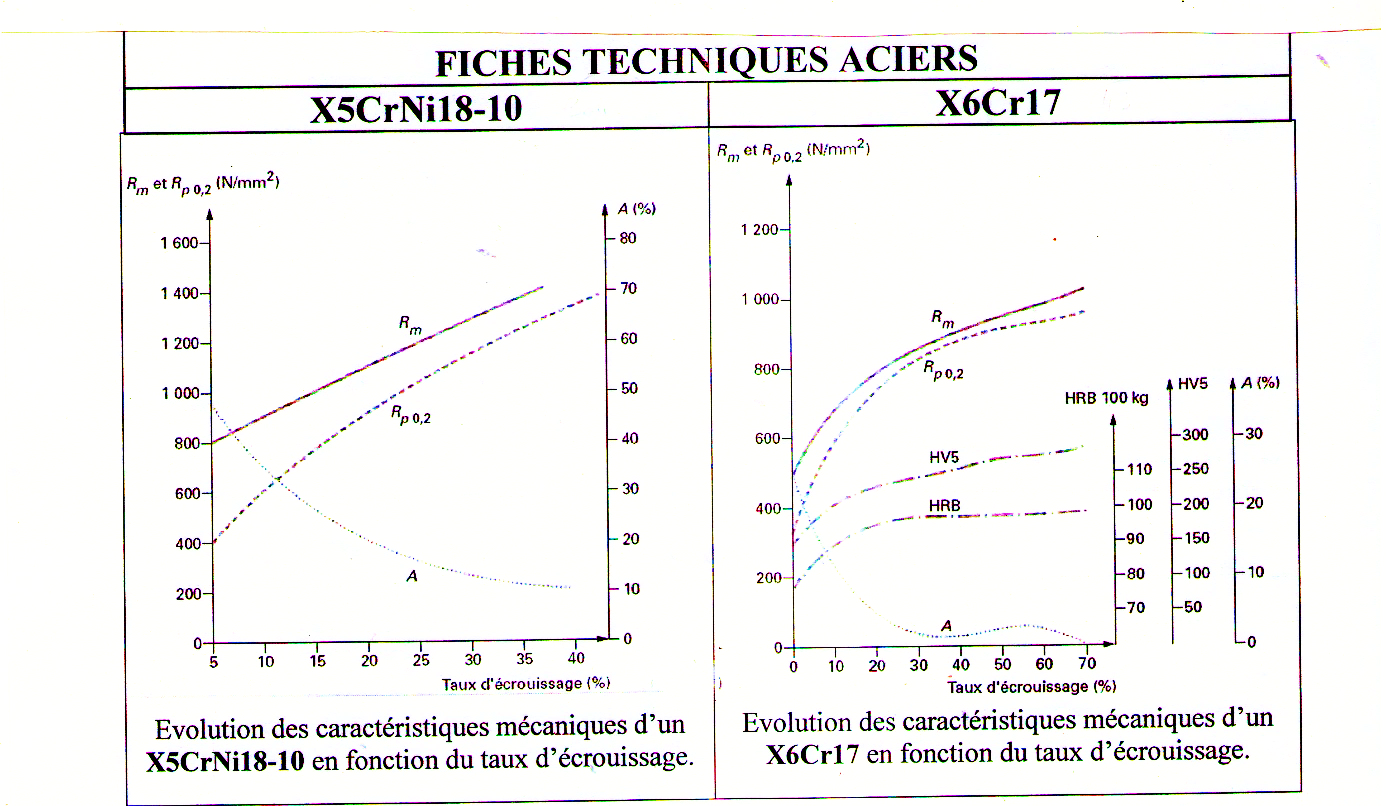 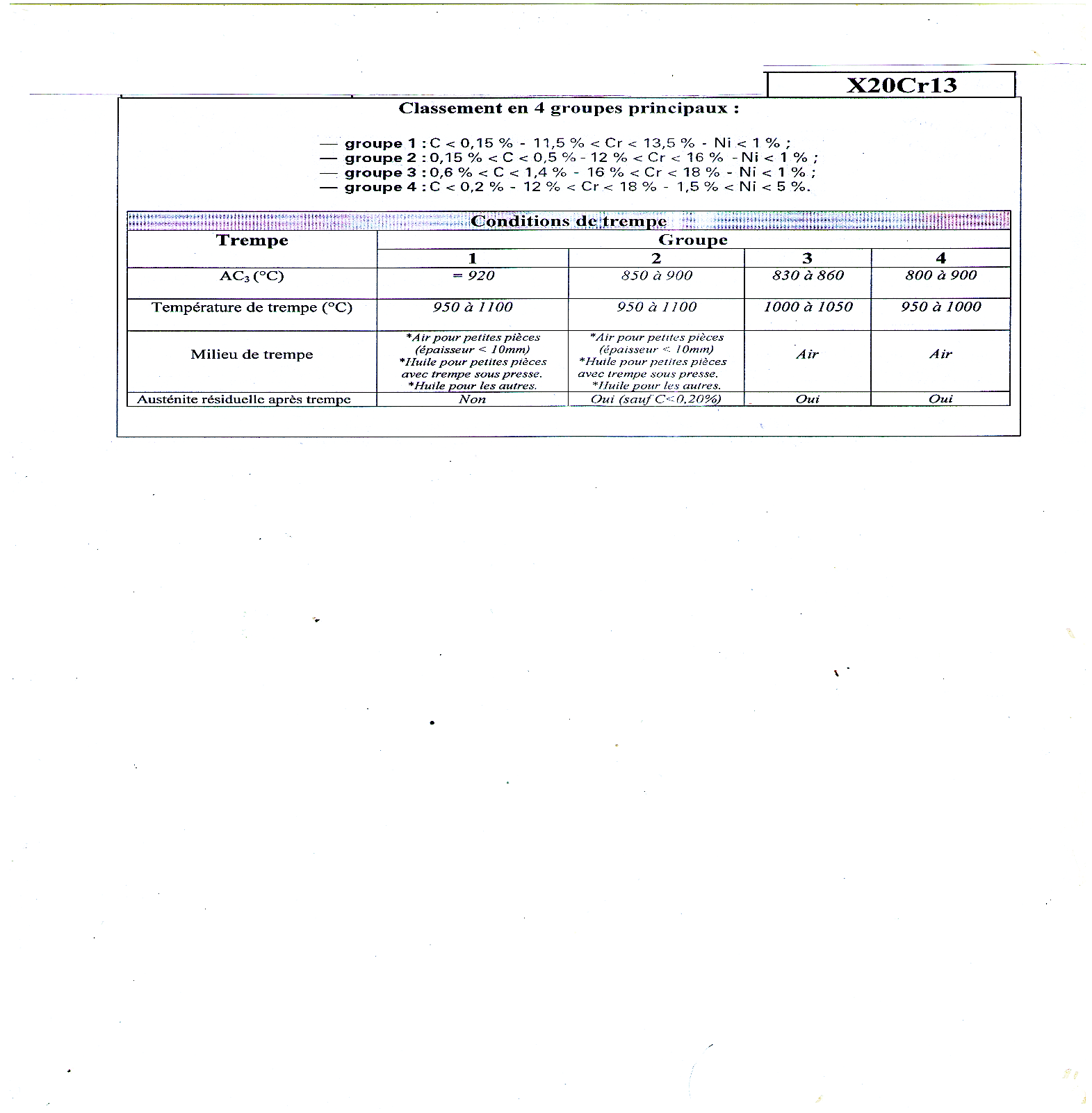 ANNEXE 2Fiche technique de l’acier X20Cr13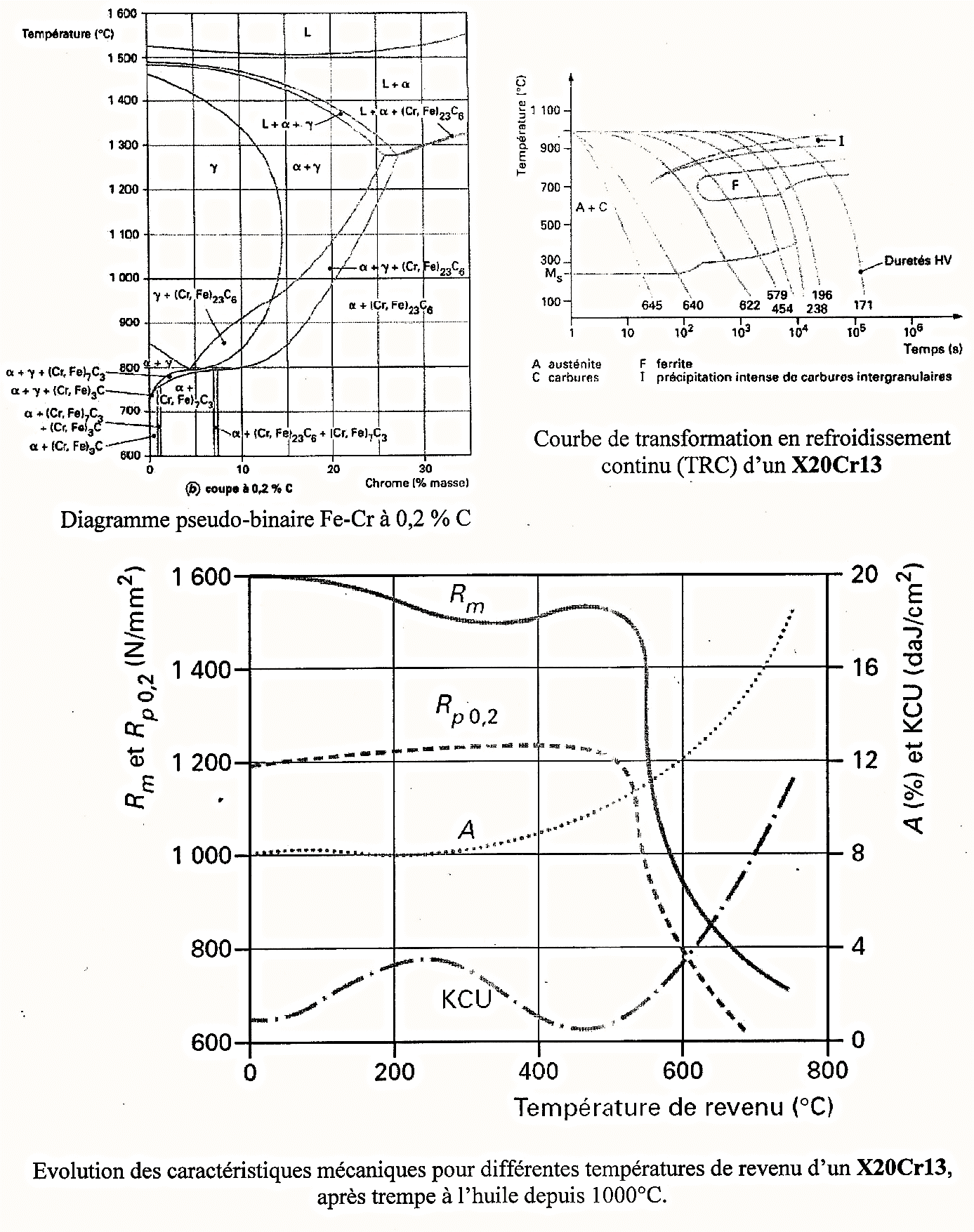 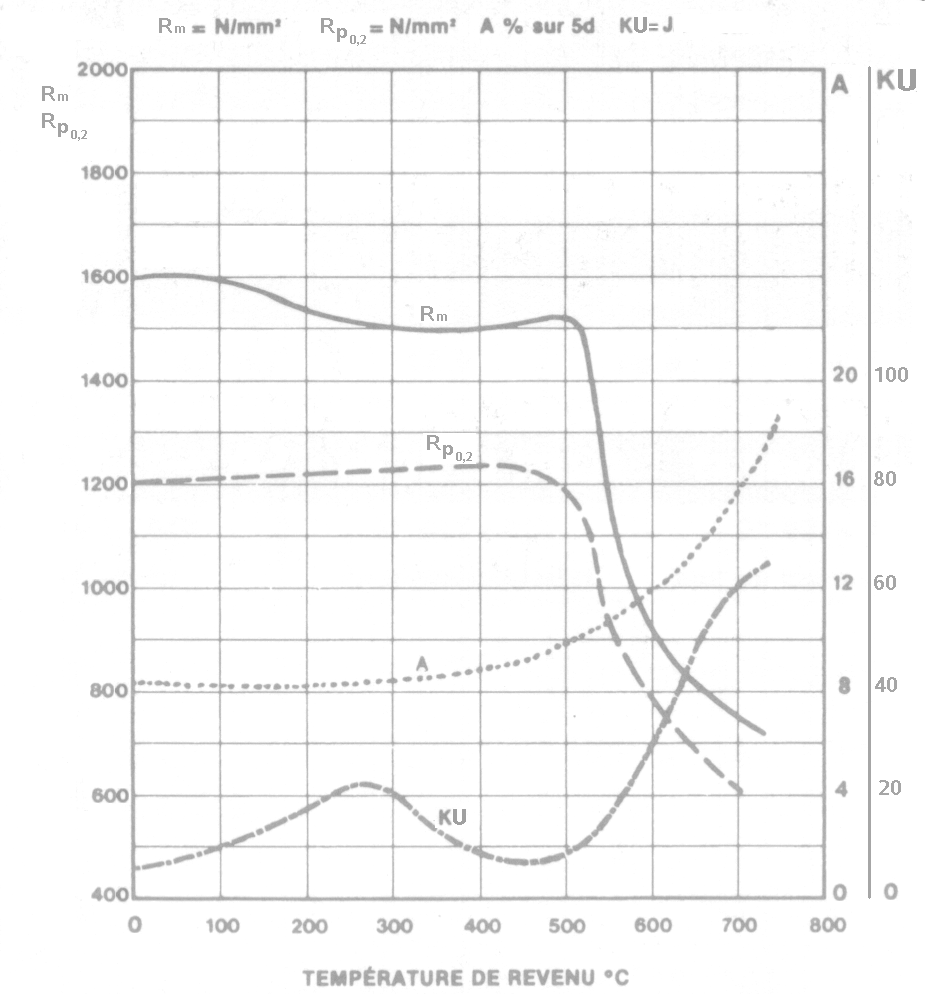 Évolution des caractéristiques mécaniques pour différentes températures de revenu d’un X20Cr13, après trempe à l’huile depuis 1000°CANNEXE 3Fiche technique de l’acier 16NiCr6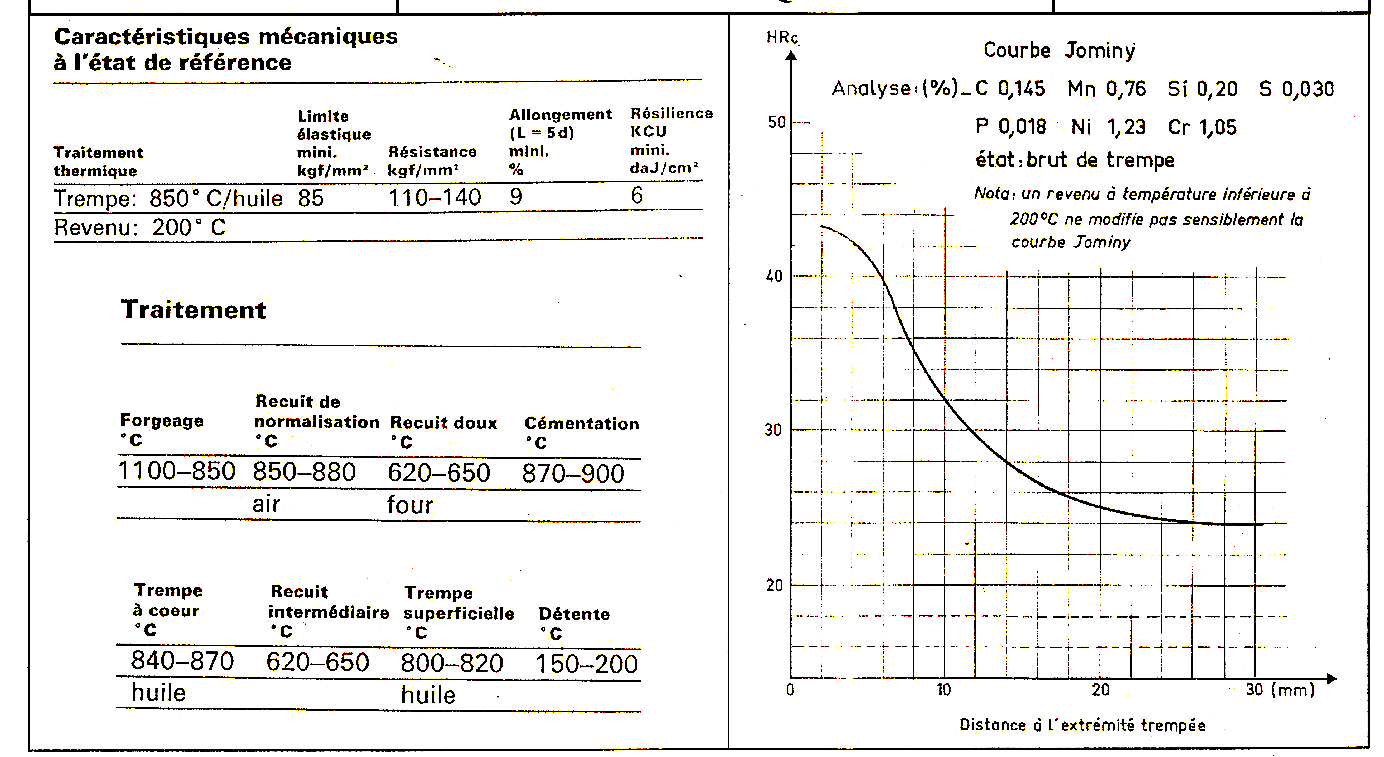 ANNEXE 4Gamme de fabrication des axes d’articulationANNEXE 5Tableau de correspondance dureté / résistanced(mm)0,050,10,20,30,40,50,60,70,80,91HV1750760750740710670625560520460345questionsI.1.1I.1.2I.1.3I.1.4I.2.1I.2.2I.2.3I.2.4I.3.1I.3.2I.3.3points0,51111111111questionsII.1.1II.1.2II.1.3II.1.4II.2.1II.2.2II.2.3II.2.4points10,511121,51,5PhasesOpérationsCaractéristiques00Brut de laminageBarre Ø = 30 mm , longueur = 75 mm10Centrage, dressage et mise à longueur20TournageÉbauche de la pièce en conservant une surépaisseur d’usinage de 2 mm pour les surfaces A1, A2 et B1, B2. 30CémentationÀ déterminer40Tournage½ finition et finition à l’outil des surfaces A1, A2, B1et B2 50Perçage et taraudage des trousØ = 5 mm , M660Rectification Finition des surfaces B1,B2 et C70Contrôles de conformitéHV30HBS
HBWHRBHRCRm MPaHV30HBS
HBWHRBHRCRm MPaHV30HRC807636Non Valable dans ce domaine270280266Non Valable dans ce domaine2789066058.5858142Non Valable dans ce domaine310285271Non Valable dans ce domaine2891067059908547Non Valable dans ce domaine320290276Non Valable dans ce domaine28.593068059.2959052Non Valable dans ce domaine340295280Non Valable dans ce domaine2994069059.71009556Non Valable dans ce domaine350300285Non Valable dans ce domaine309607006010510060Non Valable dans ce domaine370310295Non Valable dans ce domaine319907206111010562Non Valable dans ce domaine380320304Non Valable dans ce domaine3210207406211510965Non Valable dans ce domaine390330314Non Valable dans ce domaine33106076062.512011467Non Valable dans ce domaine410340323Non Valable dans ce domaine3410907806312511969Non Valable dans ce domaine420350333Non Valable dans ce domaine35.511208006413012471Non Valable dans ce domaine440360342Non Valable dans ce domaine36.5116082064.513512873Non Valable dans ce domaine450370352Non Valable dans ce domaine3811908406514013375Non Valable dans ce domaine470380361Non Valable dans ce domaine3912208606614513877Non Valable dans ce domaine480390371Non Valable dans ce domaine40126088066.515014379Non Valable dans ce domaine500400380Non Valable dans ce domaine4112909006715514780Non Valable dans ce domaine510410390Non Valable dans ce domaine42133092067.516015282Non Valable dans ce domaine530420399Non Valable dans ce domaine4313609406816515683Non Valable dans ce domaine540430409Non Valable dans ce domaine43.5140096068.517016285Non Valable dans ce domaine550440418Non Valable dans ce domaine44.514309806917516686Non Valable dans ce domaine570450428Non Valable dans ce domaine45147010007018017187Non Valable dans ce domaine580460437Non Valable dans ce domaine46150018517688Non Valable dans ce domaine600470447Non Valable dans ce domaine47154019018190Non Valable dans ce domaine610480456Non Valable dans ce domaine48157019518591Non Valable dans ce domaine630490466Non Valable dans ce domaine48.5161020019092Non Valable dans ce domaine650500475Non Valable dans ce domaine49165020519593Non Valable dans ce domaine660510485Non Valable dans ce domaine50168021019994Non Valable dans ce domaine680520494Non Valable dans ce domaine50.5172021520495Non Valable dans ce domaine690530504Non Valable dans ce domaine51176022020996Non Valable dans ce domaine710540513Non Valable dans ce domaine52179022521497Non Valable dans ce domaine720550523Non Valable dans ce domaine52.5183023021998Non Valable dans ce domaine740560532Non Valable dans ce domaine53187023522399Non Valable dans ce domaine750570542Non Valable dans ce domaine53.5191024022810020770580551Non Valable dans ce domaine54194024523321780590561Non Valable dans ce domaine54.5198025023822800600570Non Valable dans ce domaine55202025524223820610580Non Valable dans ce domaine56206026024724830620589Non Valable dans ce domaine56.5210026525225850630599Non Valable dans ce domaine57214027025726860640608Non Valable dans ce domaine57.5218027526126.5880650618Non Valable dans ce domaine582220